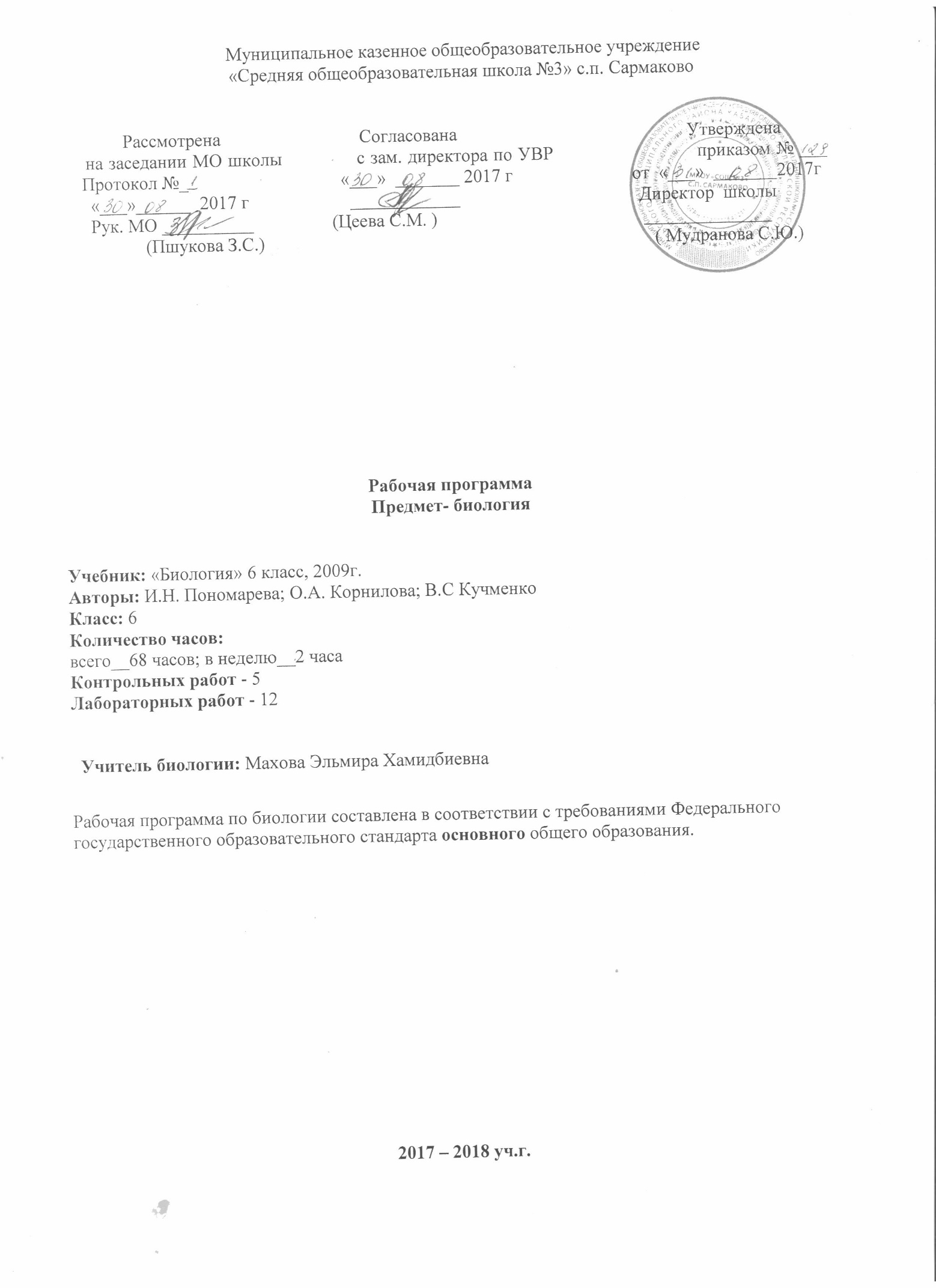 Рабочая программа по предмету «биология» 6 класса разработана всоответствии с нормативно-правовыми и инструктивно – методическими документами:* Федеральный государственный образовательный стандарт общего образования, утвержденным приказом Министерства образования и науки Российской Федерации от 17 декабря 2010 г. № 1897.* Закон РФ «Об образовании» (ст.28).* Типовое положение об общеобразовательном учреждении (п. 36)* Приказ Минобрнауки РФ от 31.03.2014 г. № 253 «Об утверждении федерального перечня учебников, рекомендованных к использованию при реализации имеющих государственную аккредитацию образовательных программ начального общего, основного общего, среднего общего образования.* Авторская программа основного общего образования по биологии под ред.И.Н. Пономарева; О.А. Корнилова; В.С Кучменко «Дрофа» 2009 г. * Учебный план МКОУ «СОШ №3» с.п. Сармаково на 2017 – 2018 учебный год.* Положение МКОУ «СОШ №3» о порядке разработки, рассмотрения и утверждения рабочих программ учебных предметов (курсов).Основная образовательная программа основного общего образования МКОУ «СОШ №3» с.п. Сармаково на 2017 – 2018 учебный год. I.	Планируемые результаты изучения курса биологииСистема планируемых результатов: личностных, метапредметных и предметных в соответствии с требованиями стандарта представляет комплекс взаимосвязанных учебно-познавательных и учебно-практических задач, выполнение которых требует от обучающихся овладения системой учебных действий и опорным учебным материалом.В структуре планируемых результатов выделяются:	ведущие цели и основные ожидаемые результаты основного общего образования, отражающие такие общие цели, как формирование ценностно-смысловых установок, развитие интереса; целенаправленное формирование и развитие познавательных потребностей и способностей, обучающихся средствами предметов;	планируемые результаты освоения учебных и междисциплинарных программ, включающих примерные учебно-познавательные и учебно-практические задачи в блоках «Выпускник научится» и «Выпускник получит возможность научиться», приводятся к каждому разделу учебной программы.Выпускник 6 класса научится: характеризовать особенности строения и процессов жизнедеятельности биологических объектов (клеток, организмов), их практическую значимость;	применять методы биологической науки для изучения клеток и организмов: проводить наблюдения за живыми организмами, ставить несложные биологические эксперименты и объяснять их результаты, описывать биологические объекты и процессы;	использовать составляющие исследовательской и проектной деятельности по изучению живых организмов (приводить доказательства, классифицировать, сравнивать, выявлять взаимосвязи);	ориентироваться в системе познавательных ценностей: оценивать информацию о живых организмах, получаемую из разных источников; последствия деятельности человека в природе.Выпускник 6 класса получит возможность научиться:	соблюдать правила работы в кабинете биологии, с биологическими приборами и инструментами;	использовать приѐмы оказания первой помощи при отравлении ядовитыми грибами, ядовитыми растениями,укусах	животных;	работы	с	определителями	растений; выращивания и размножения культурных растений, домашних животных;	выделять эстетические достоинства объектов живой природы;	осознанно соблюдать основные принципы и правила отношения к живой природе;	ориентироваться в системе моральных норм и ценностей по отношению к объектам живой природы (признание высокой ценности жизни во всех еѐ проявлениях, экологическое сознание, эмоционально-ценностное отношение к объектам живой природы);	находить информацию о растениях и животных в научно-популярной литературе, биологических словарях и справочниках, анализировать, оценивать еѐ и переводить из од ной формы в другую;	выбирать целевые и смысловые установки в своих действиях и  поступках по отношению к живой природе.II. Содержание учебного предмета «Биология» Содержание курса биологии в основной школе является базой для изучения общихбиологических закономерностей, законов, теорий в старшей школе. Таким образом, содержание курса биологии в основной школе представляет собой базовое звено в системе непрерывного биологического образования и является основой для последующей уровневой и профильной дифференциации.              Тема 1.  Общее знакомства с растениями (8ч). Царство Растения. Значение растений. Многообразие жизненных форм. Растения – особое царство  живого.  Жизненный  формы  высших  растений:  дерево,  кустарник,  кустарничек, трава. История изучения растений. Внешнее строение и общая характеристика. Теофраст  –  отец  ботаники.  Одноклеточные  и  многоклеточные,  высшие  и  низшие, семенные и споровые растения. Органы растений. Тема2.Клеточное строение растений(4ч). Свойства растительной клетки. Основные органоиды растительной клетки. Процессы жизнедеятельности клетки. Ткани растений. Механическая, образовательная, покровная, проводящая, основные ткани растений – особенности строения и функции. Тема 3. Органы цветковых растений ( 20ч). Семя,  его  строение  и  значение. Однодольные  и  двудольные.  Строение  смени.  Значение семян: для растений, животных и человека. Условия прорастания семян. Вода, воздух, тепло, питательные вещества  – необходимые условия прорастания семян. Корень, его строение и значение. Типы корневых систем, виды корней, зоны корня. Побег, его строение и развитие. Побег – сложный орган, состоящий из стебля, листьев и почек. Почки вегетативные и генеративные. Лист,  его  строение  и  значение. Внешнее  и  внутреннее  строение  листа.  Лист, специализированный  орган  воздушного  питания,  дыхания,  испарения.  Видоизменение листьев. 
 Стебель -  строение. Узлы и междоузлия: кора, камбий, древесины, сердцевина.  Видоизменения стебля. Видоизменения надземных и подземных побегов. Цветок  –  его  строение  и  значение. Основные  органы  цветка:  тычинки  и  пестики. Околоцветник. Опыление. Оплодотворение. Обоеполые и однополые цветки. Однодомные и двудомные растения. Соцветия и опыление. Соцветия простые и сложные. Типы опыления и приспособления растений к ним. Плод. Разнообразие и значение плодов. Плоды много- и  односеменные, сочные и сухие. Способы  распространение  плодов.   Плоды  источник  пищи  для  животных  и  человека. Необычное использование плодов. Тема 4. Основные процессы жизнедеятельности растений (11ч). Минеральное  питание  растений  и  значение  воды.  Корень  –  специализированный  орган минерального  питания.  Макро-  и  микроэлементы.  Органические  и  минеральные удобрения.  Вода  как  условие  почвенного  питания,  экологические  группы  растений  по отношению к воде. Воздушное  питание  растений  –  фотосинтез.  Фотосинтез   -  процесс  образования органических  веществ  из  воды  и  углекислого  газа  на  свету  в  зеленых  частях  растения. Автотрофы и гетеротрофы. Космическая роль растений. Значение фотосинтеза в природе.  Дыхание  и  обмен  веществ   у  растений. Дыхание  –  процесс  способствующий высвобождению  энергии.  Обмен  веществ   -  совокупность  протекающих  в  организме превращений,  обеспечивающих  рост  и  развитие,  рос  и  развитие,  контакт  организма  с окружающей средой.    Размножение  и  оплодотворение  у  растений.  Бесполое  размножение:  вегетативное  и спорами.   Половое  размножение:  оплодотворение,  гаметы,  яйцеклетки,  спермии,  зигота. С. Г. Навашин, его открытие двойного оплодотворения. Вегетативное размножение и его использование человеком. Вегетативное  размножение-  размножение  вегетативными  органами.  Значение вегетативного размножения.  Способы вегетативного размножения используемые в с/х. Рост  и  развитие  растений. Рост  –  количественное  изменение,  развитие   -  качественное. Онтогенез  –  индивидуальное  развитие.  Влияние  среды  обитания  на  рост  и развитие растений. Суточные и сезонные ритмы. Тема 5. Основные  разделы  царства растений (10 ч). Систематика растений, её значение для  ботаники Водоросли,  их  разнообразие  и  значение  в  природе.  Общая  характеристика  водорослей. Слоевище. Одноклеточные и нитчатые. Зеленые, красные, бурые водоросли. Отдел  Моховидные.  Общая  характеристика  и  значение.  Классы  Моховидных: печеночники  и  листостебельные.  Чередование  поколений  при  размножении.  Мхи  в биогеоценозах. Плауны.  Хвощи.  Папоротники.  Их  общая  характеристика.  Особенности  строение папоротников, хвощей и плаунов. Чередование поколений при размножении. Отдел  Голосеменные.  Общая  характеристика  и  значение.  Независимость  процесса размножения  от  воды  у  голосеменных.  Многообразие  голосеменных   в  России.  Цикл развития шишек сосны. 
Отдел  Покрытосеменные.  Общая  характеристика  и  значение.  Покрытосеменные  или цветковые. Двойное оплодотворение. Двудольные и однодольные. Семейства класса Двудольные. Розоцветные, Крестоцветные, Пасленовые, Сложноцветные, Мотыльковые. Семейства класса Однодольные. Злаки, Луковые, Лилейные. Историческое развитие растительного мира. Разнообразие и происхождение культурных растений. Дары Нового и Старого Света. Тема  6. ИСТОРИЧЕСКОЕ  РАЗВИТИЕ  РАСТИТЕЛЬНОГО МИРА на Земле ( 4ч) Эволюция-  процесс  исторического  развития  живого  мира.  Реликтовые  растения. Происхождение культурных растений. Центры происхождения растений. Дары Нового и Старого Света Тема 7. Царство бактерии(3ч)Бактерии, строение, разнообразие и значение.Знать термины: бактерия, капсула, аэроб, анаэроб, симбионт, паразит.Тема 8. Царство Грибы. Лишайники(4ч)Общая характеристика, многообразие, значение грибов.Лишайники- уникальная группа  живых существ.Знать: мицелий, гифы, микориза, симбиозТема9. Природные сообщества (3ч). Понятие о природном сообществе – биогеоценозе и экосистеме. Совместная жизнь организмов в природном сообществе. Смена природных сообществ и ее причины. III.Тематическое планированиеIV.Календарно – тематическое планирование№Наименование темыКоличество часовОбщие знакомство с растениями82Клеточное строение растений53Органы цветковых растений204Основные процессы жизнедеятельности растений115Основные разделы царства растений106Историческое развитие растительного мира на Земле47Царство Бактерии38Царство Грибы. Лишайники49Природные сообщества3                              Раздел 1. Общее знакомство с растениями(8ч)                              Раздел 1. Общее знакомство с растениями(8ч)                              Раздел 1. Общее знакомство с растениями(8ч)                              Раздел 1. Общее знакомство с растениями(8ч)                              Раздел 1. Общее знакомство с растениями(8ч)№п/пТема урока.Кол-во часовДата проведенияДата проведения№п/пТема урока.Кол-во часов планфакт1Введение04.092Наука о растениях – ботаника. Мир растений106.093Разнообразие растений. Особенности внешнего строения растений.111.094Многообразие жизненных форм растений113.095Разнообразие растений, произрастающих в окрестностях школы. Осенние явления в жизни растений.118.096Клеточное строение растений. 
Свойства растительной клетки125.097Ткани растений127.098Лабораторная работа №1. Знакомство с тканями растений102.109Контрольная работа по теме «Наука о растениях — ботаника»104.10	        Раздел 2. Клеточное строение растений(5ч)	        Раздел 2. Клеточное строение растений(5ч)	        Раздел 2. Клеточное строение растений(5ч)	        Раздел 2. Клеточное строение растений(5ч)	        Раздел 2. Клеточное строение растений(5ч)10Семя, его строение и значение 
Лабораторная работа № 2«Строение семени фасоли»109.1011Условия прорастания семян11.1012Корень, его строение и значениеЛабораторная работа № 3«Строение корня проростка»116.1013Побег, его строение и развитие118.1014Лабораторная работа № 4«Строение вегетативных и генеративных почек»123.1015Лист, его строение и значение108.11                     Раздел 3. Органы цветковых растений(20ч)                      Раздел 3. Органы цветковых растений(20ч) 16Стебель, его строение и значение113.1117Лабораторная работа № 5«Внешнее строение корневища, клубня, луковицы»115.1118Цветок, его строение и значениеЛабораторная работа № 6«Строение цветка».120.1119Плод. Разнообразие и значение плодовЛабораторная работа № 7«Изучение и определение плодов».122.1120Обобщение и систематизация знаний по материалам темы «Органы растений»127.1121Минеральное питание растений129.1122Значение воды в жизни растений104.1223Воздушное питание растений — фотосинтез106.1224Дыхание и обмен веществ у растений111.1225Размножение  у растений113.1226Особенности оплодотворения у цветковых растений.118.1227Вегетативное размножение растений и его использование человеком120.1228Лабораторная работа № 8«Черенкование комнатных растений»125.1229Рост и развитие растений127.1230 Обобщение и систематизация знаний по материалам темы «Основные процессы жизнедеятельности растений»110.0131Систематика растений, её значение для ботаники115.0131Водоросли, их многообразие в природе117.0132Отдел Моховидные. Общая характеристика и значение122.0133Лабораторная работа № 9«Изучение строения мхов (на местных видах)».124.0134Плауны. 
Их общая характеристика128.01                 Раздел 4. Основные процессы жизнедеятельности растений(11ч)                 Раздел 4. Основные процессы жизнедеятельности растений(11ч)                 Раздел 4. Основные процессы жизнедеятельности растений(11ч)                 Раздел 4. Основные процессы жизнедеятельности растений(11ч)                 Раздел 4. Основные процессы жизнедеятельности растений(11ч)35Хвощи. 
Их общая характеристика131.0136Папоротники. 
Их общая характеристика105.0237Лабораторная работа № 10«Изучение строения папоротника (хвоща)».107.0238Отдел Голосеменные. Общая характеристика и значение112.0239Лабораторная работа № 11«Изучение строения голосеменных растений».114.0240Отдел Покрытосеменные. Общая характеристика и значение119.0241Лабораторная работа № 12«Изучение строения покрытосеменных растений».121.0242Класс Двудольные. Семейство Розоцветные.126.0243Класс Двудольные. Семейство Мотыльковые (Бобовые)128.0244Класс Двудольные. Семейство Крестоцветные (Капустные)105.0345Класс Двудольные. Семейство Паслёновые107.03                               Раздел 5.  Основные разделы царства растений(10ч)                               Раздел 5.  Основные разделы царства растений(10ч)                               Раздел 5.  Основные разделы царства растений(10ч)                               Раздел 5.  Основные разделы царства растений(10ч)                               Раздел 5.  Основные разделы царства растений(10ч)46Класс Двудольные. Семейство Сложноцветные (Астровые)112.0347Класс Однодольные. Семейство Лилейные114.0348Класс Однодольные. Семейство Луковые119.0349Класс Однодольные. Семейство Злаки (Мятликовые121.03Раздел 6. Историческое  развитие растительного мира на Земле(4ч)50Историческое развитие растительного мира102.0451Многообразие и происхождение культурных растений104.0452Дары Старого и Нового Света109.0453Обобщение и систематизация знаний по материалам темы  111.04Раздел 7. Природные сообщества(4ч)54Понятие о природном сообществе, биогеоценозе и экосистеме.116.0455Экскурсия«Весенние явления в жизни экосистемы (лес, парк, луг, болото)»18.0456 Совместная жизнь организмов  в природном сообществе.123.0457Смена природных сообществ и её причины25.0458Обобщение и систематизация знаний по материалам темы «Природные сообщества»130.04                    Раздел 8.  Царство Бактерии(3ч)                    Раздел 8.  Царство Бактерии(3ч)                    Раздел 8.  Царство Бактерии(3ч)                    Раздел 8.  Царство Бактерии(3ч)                    Раздел 8.  Царство Бактерии(3ч)59Строение и значение бактерии102.0560Многообразие бактерии107.0561Значение бактерии в природе111.05	Раздел.8 Царство Грибы. Лишайники(5ч)	Раздел.8 Царство Грибы. Лишайники(5ч)	Раздел.8 Царство Грибы. Лишайники(5ч)	Раздел.8 Царство Грибы. Лишайники(5ч)	Раздел.8 Царство Грибы. Лишайники(5ч)62Грибы и их строение .114.0563Лишайники.116.0564Значение грибов и  в природе .122.0565Значение лишайников в природе.23.0566Контрольный урок по темам:"Бактерии. Грибы. Лишайники26.0567Резервный урок128.0568Обсуждение задании на лето130.05